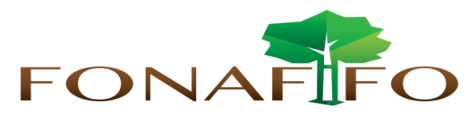 Fondo Nacional de Financiamiento  ForestalJunta DirectivaSesión N°02-2018 a celebrarse el martes 13 de febrero de 2018, hora 09:00 a.m.AGENDALectura y aprobación de la agenda del díaLectura y aprobación Acta N°01-2018Seguimiento de acuerdosLectura de correspondenciaCorrespondencia recibida:Oficio ONF 004-2017 relacionado con la situación presentada en el sistema de citas de PSA.Correspondencia enviada:Oficio DG-OF-017-2018 en respuesta al oficio ONF 004-2017 de la Oficina Nacional Forestal.Oficio DG-OF-019-2018 con criterio de la Junta Directiva de Fonafifo al proyecto Expediente Nº 20.531 "Ley de Creación del Fondo Nacional para Incentivar la Conservación de los Servicios Ecosistémicos del Mar y de los Recursos Marino y Costeros (Fonasemar)".Ejecución presupuestaria Fonafifo y FideicomisoEstados FinancierosModificación Presupuestaria N°01-2018Manual de procedimientos de PSAPuntos variosExpedientes llamados a audienciaDistribución de hectáreas de reforestación por área de conservación